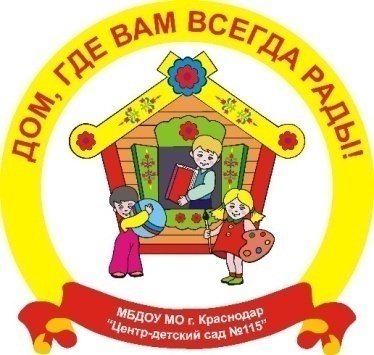 ОТЧЕТо реализации  программы краевой инновационной площадки (КИП-2016) за 2017муниципального  бюджетного дошкольного образовательного учреждения муниципального образования город Краснодар «Центр развития ребенка - детский сад № 115»по теме: «Создание комплексной модели психолого-педагогического сопровождения  дошкольного образования ребенка в условиях семейного образования»Паспортная информацияЮридическое название организации:     Муниципальное бюджетное дошкольное образовательное учреждение муниципального образования город Краснодар «Центр развития ребенка - детский сад №115».        Учредитель: Администрация  муниципального образования город Краснодар. Учреждение является юридическим лицом, находящимся в ведении департамента образования администрации муниципального образования город Краснодар.     Юридический и фактический  адрес: 350089 Российская Федерация, Краснодарский край, г. Краснодар, Западный внутригородской округ,                      ул Бульварное кольцо, 10;Руководитель:  Маркова Ирина Анатольевна     Телефон: (861) 265-11-62, 261-75-01e-mail: detsad115@kubannet.ru.Официальный сайт: http://ds115.centerstart.ru. Ссылка на раздел сайта, посвященный  инновационной программе  http://ds115.centerstart.ru/node/1423Официальные статусы в сфере образования за последние 5 лет:Муниципальная инновационная площадка по теме «Формирование единого информационно-коммуникационного пространства ДОО, обеспечивающего повышение эффективности, доступности и качества образования», 2013 г.;Базовое учреждение  по реализации практической части повышения 
квалификации и переподготовки руководящих и педагогических работников Краснодарского края по введению ФГОС ДО, 2014;Опорная организация по инновационной деятельности, 2016;стажировочная площадка ГБОУ ИРО Краснодарского края по сопровождению реализации ФГОС ДО, 2016;Краевая инновационная площадка «Создание комплексной модели психолого-педагогического  сопровождения  дошкольного образования ребенка в условиях семейного образования»Федеральная экспериментальная площадка «Вариативно-развивающее образование как инструмент достижения требований ФГОС ДО», 2017.Научный руководитель:Азлецкая Е.Н., доцент кафедры педагогики и психологии ФГБОУ ВПШ «КубГУ», кандидат психологических наук.				Соответствие  задачам федеральной и региональной образовательной политикиАктуальность инновационной деятельности муниципального бюджетного дошкольного образовательного учреждения муниципального образования город Краснодар «Центр развития ребенка - детский сад № 115» обусловлена приоритетными направлениями государственной политики Российской Федерации в сфере образования. Инновационная образовательная программа по теме «Создание комплексной модели психолого-педагогического сопровождения  дошкольного образования ребенка в условиях семейного образования» разработана в  соответствии с Федеральным законом «Об образовании в Российской Федерации» от 29 декабря 2012 года №273-ФЗ (далее – ФЗ-273), а также федеральным государственным образовательным стандартом дошкольного образования, утвержденным приказом Минобрнауки России от 17 октября 2013 года №1155 (далее – ФГОС ДО), в которых указано, что дошкольное образование детьми в возрасте от 2-х месяцев может быть получено как непосредственно в организации, осуществляющей образовательную деятельность, так и в форме семейного образования. Право выбора формы освоения дошкольного образования ФЗ-273 в соответствии с пунктами 1 и 2 части 3 статьи 44 оставляет за родителями (законными представителями детей). Согласно пункту 3 статьи 64 ФЗ-273 «родители (законные представители) несовершеннолетних обучающихся, обеспечивающие получение детьми дошкольного образования в форме семейного образования, имеют право на получение методической, психолого-педагогической, диагностической и консультативной помощи (далее – помощь в семейном образовании) без взимания платы, в том числе в дошкольных образовательных организациях и общеобразовательных организациях, если в них созданы соответствующие консультационные центры. Обеспечение предоставления таких видов помощи осуществляется органами государственной власти субъектов Российской Федерации»Изучение опыта работы субъектов   Российской Федерации,  показало, что 82 из них уже функционируют 7 тысяч консультационных центров. На Кубани в прошлом году было открыто 45 консультационных центров на базе муниципальных психолого-медико-педагогических комиссий и Центра диагностики и консультирования. В такие центры в первую очередь обращаются родители детей, имеющих проблемы в развитии.   В дошкольных образовательных организациях города  Краснодара имеется практика консультирования родителей детей, посещающих ДОО, но опыт работы консультирования и психолого-педагогической  поддержки семей, обеспечивающих получение детьми дошкольного образования в форме семейного образования, отсутствует.  На IX форуме  педагогов дошкольного образования Краснодарского края в 2015 году были озвучены региональные аспекты,  определяющие стратегию развития дошкольного образования, направленную на доступность, качество, развитие, открытость и совершенствование.  Определена необходимость создания системы поддержки раннего развития детей (0-3 года), обеспечение родителей, выбравших семейную форму дошкольного образования, методической, психолого-педагогической, диагностической и консультативной помощью. Поэтому поиск вариативных форм сопровождения ребенка, получающего дошкольное образование в условиях семьи, является актуальным.Приступив  к реализации инновационной образовательной программы коллектив МБДОУ МО г. Краснодар «Центр – детский сад         № 115» ставит пред собой цель:  разработать и внедрить на базе ДОО  комплексную  модель  психолого-педагогического сопровождения родителей детей в возрасте с 2 месяцев до 8 лет, получающих дошкольное образование в форме семейного образования.Задачи отчетного периодаСоздать условия, способствующие эффективной деятельности ДОО, направленную на методическую, психолого-педагогическую, диагностическую и консультативную помощь родителям детей, получающим дошкольное образование у условиях семейного образования.Оказать необходимую коррекционную, психологическую и педагогическую поддержку детям раннего и дошкольного возраста через своевременное диагностирование проблем в развитии и использование современных образовательных и игровых технологий. Повысить психолого-педагогическую  компетенцию родителей по вопросам образования, развития и воспитания детей раннего и дошкольного возраста.Повысить профессиональную компетенцию педагогов в вопросах сотрудничества с родителями.Разработать методики оценки качества инновационной деятельности ДОО, направленную на методическую, психолого-педагогическую, диагностическую и консультативную помощь родителям детей, получающим дошкольное образование в условиях семейного образования.Распространить опыт работы по созданию и реализации модели психолого-педагогического сопровождения дошкольного образования ребенка в условиях семейного образования.Содержание инновационной деятельности за отчетный периодИнновационная деятельность в 2017 отчетном году осуществлялась  в соответствии с поставленными на год задачами и календарным планом инновационной деятельности и строилась в следующих направлениях:      Диагностическая деятельность  С целью выявления сильных и слабых сторон реализации инновационной образовательной программы  и  принятия управленческих решений, разработаны критерии и организован (2 раза в год)  мониторинг процесса инновационной деятельности, который направлен на :1. Соответствие инновационной деятельности нормативно-правовой базе. 2. Качество образовательных программ и технологий, реализуемых в процессе инновационной деятельности, соответствие их ФГОС ДО. 3. Качество образовательного процесса при реализации  инновационной программы  «Психолого-педагогического сопровождения  дошкольного образования ребенка в условиях семейного образования». 4. Качество профессиональной подготовки специалистов, задействованных в инновационной деятельности. 5. Качество информационного обеспечения. 6. Качество материально-технических условий.  Теоретическая деятельность Сформирована  комплексная модель психолого-педагогического сопровождения дошкольного образования ребенка в условиях семейного образования (рисунок 1). В структуре Модели -   вариативные  формы дошкольного образования: Центр игровой поддержки ребенка (ЦИПР), Служба ранней помощи (СРП), Консультационный центр (КЦ), Дистанционный консультационный центр (ДКЦ).Данная модель предусматривает внешние  взаимодействия с социальными партнерами, научно-методическими организациями, городским  центром  психолого-педагогической, медицинской и социальной помощи, при поддержке сетевых сообществ педагогов и родителей, единого информационного пространства ДОО. Все эти компоненты связанны между собой системным взаимодействием, в итоге направленным на получение конечного результата.                                                                             Рисунок 1.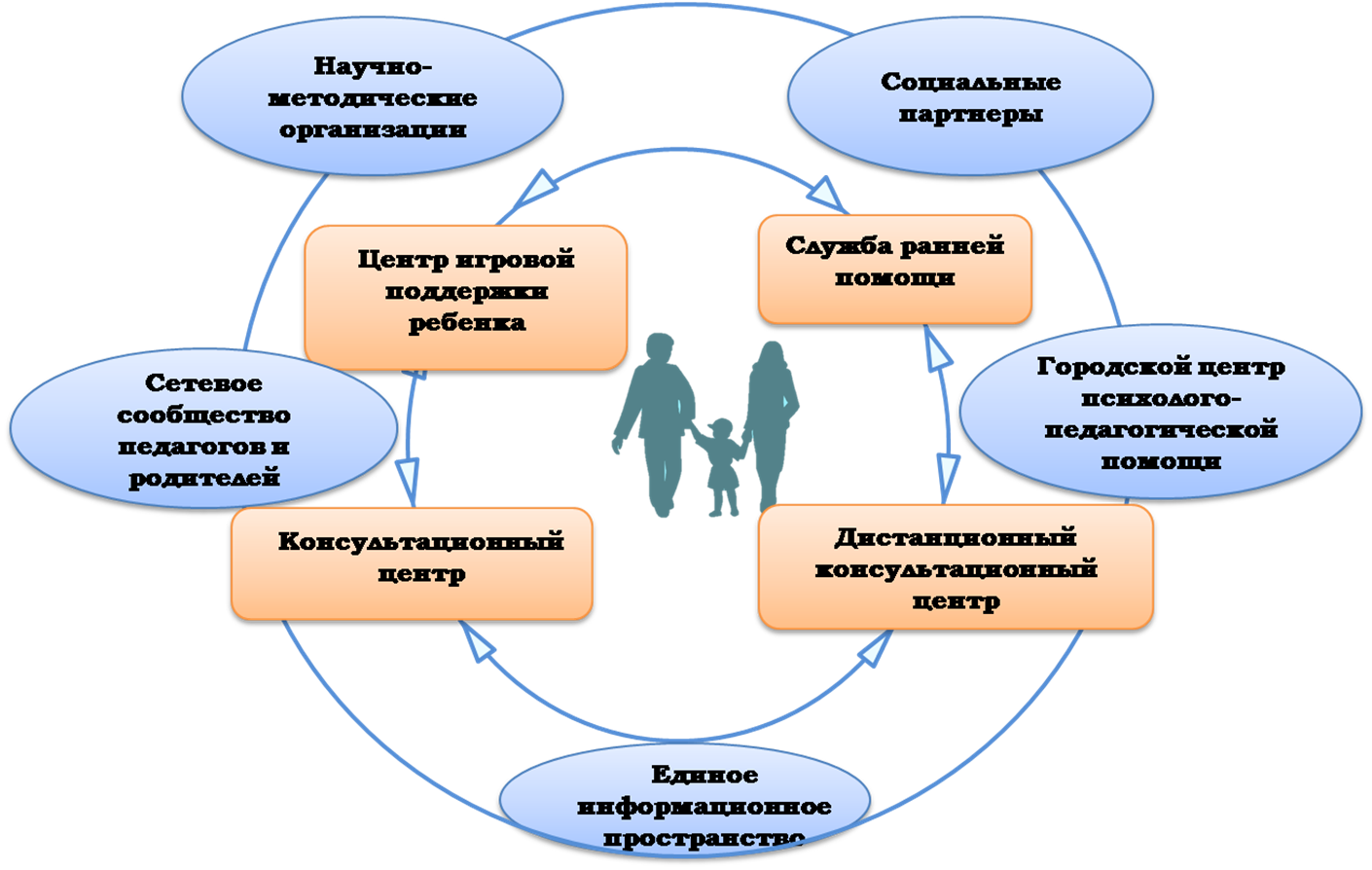 С целью эффективного  функционирования комплексной модели психолого-педагогического сопровождения  дошкольного образования ребенка в условиях семейного образования,  разработан пакет нормативных документов, локальных актов, регламентирующих деятельность вариативных форм дошкольного образования: положения, должностные инструкции специалистов, договоры с родителями; составлены графики;   подобраны  диагностические  методики  комплексного изучения семьи,  комплексного анализа развития ребенка, анализа деятельности и личностно-профессионального  развития педагога, участвующего в инновационной деятельности; разработаны  анкеты, опросники, диагностические  карты, индивидуальные  маршруты  развития ребенка, индивидуальные планы работы с семьей; разработана программа дополнительного образования «Центр игровой поддержки ребенка»,  конспекты, сценарии подгрупповых и групповых форм работы с семьями с учетом их запроса.Практическая деятельность по реализации коррекционно-, психологической  и педагогической  поддержки семьи  ребенка, не посещающего детский сад, проходила в три этапа.   На первом  этапе    изучен  спрос родителей на данные услуги, с помощью  мониторинга  контингента семей микрорайона.Второй этап   включал в себя деятельность по созданию клиентской базы, разработку рекламной продукции для потребителей услуги и ее распространение через детские поликлиники,  автоматизированную  информационную систему Е- услуги «Образование»,  "Центр психолого-педагогической, медицинской и социальной помощи "Детство", информирование на сайте детского сада.В рамках основного этапа организации  инновационной деятельности  проведены  мероприятия для родителей, выбравших для своего ребенка форму семейного образования: «Дни открытых дверей», где не только озвучили направления деятельности вариативных форм дошкольного образования, Консультационного центра, Дистанционного консультационного центра, Центра игровой поддержки ребенка и Службы ранней помощи, но и продемонстрировали родителям формы работы с детьми  с помощью открытых просмотров.        В 2017 году за консультацией в ДОО обратилось 28 семей, и 18 семей заключили договор на оказание услуги и получили в Консультационном центре консультационную, диагностическую и методическую помощь    специалистов:  учителя- логопеда, педагога- психолога, инструктора по ФК, воспитателей, в соответствии с запросом.  Из них: 12 семей с ребенком раннего возраста, 5 семей с ребенком дошкольного возраста, 1 семья с ребенком – инвалидом, 1 многодетная семья, имеющая   2 ребенка   с ОВЗ.Дистанционный консультационный центр   организован    для родителей (законных представителей)  детей, не имеющих возможности обратиться к специалистам КЦ непосредственно по различным причинам.  Работает при помощи информационно - коммуникационного оснащения и интерактивных средств: официальный сайт   ДОО, личные блоги педагогов, электронный журнал для родителей «Развивайка»,  переписка по электронной почте, организация связи с помощью Skype, Whats App, Viber, сетевое родительское сообщество «Территория детства». Родителям предоставлен доступ  к методическим материалам в Медиатеке ДОО на  Google – диске.В Центре  игровой поддержки ребенка, где реализуется программа дополнительного образования,    10 семей получили  психолого-педагогическую поддержку  специалистов, направленную на всестороннее развитие   детей в возрасте от 1 года до 3-х лет, не посещающих детский сад, на основе современных методов организации игровой деятельности. Наиболее важной особенностью ЦИПР  является то, что малыш, посещая  игровой сеанс, находится вместе с родителем -  мама или папа являются непосредственными участниками образовательного   процесса. Это позволяет лучше понять своего ребенка, следить за его развитием и быть полноценным участником его образования и  воспитания.  Служба ранней помощи  в дошкольной организации создана  для детей раннего возраста, не посещающих ДОО,   с выявленными проблемами в  развитии,  вызванными медицинскими, биологическими и социальными факторами, а также  для детей, так называемой, «группы риска». Деятельность СРП  основана на межведомственном подходе, включающем методы и технологии медико-социальной и психолого-педагогической помощи ребенку и его  семье,  подбор адекватных способов взаимодействия с малышом, его воспитания, образования, коррекции отклонений в развитии. Данная деятельность осуществляется при взаимодействии с Центром  психолого-педагогической, медицинской и социальной помощи  города Краснодара «Детство».        В рамках реализации инновационной образовательной программы   «Психолого-педагогического сопровождения  дошкольного образования ребенка в условиях семейного образования»  в 2017 году использовались  разнообразные формы оказания психолого-педагогической и консультативной помощи как, групповые так и индивидуальные, в том числе:тематические лекции по вопросам воспитания и развития детей -10; семинары-практикумы -4; дни открытых дверей   -  2; коллективные беседы -9; игровые сеансы в ЦИПР  – 64; круглые столы по вопросам воспитания и развития -9; тематические выставки – 2; индивидуальные консультации по запросу родителей: создание  развивающей среды в условиях семейного воспитания – 12; адаптация детей раннего возраста к условиям ДОО – 12;Другие  формы работы : количество совместных занятий специалистов с детьми и их родителями, на которых родители учатся взаимодействию со своим ребенком - 9. обращение к заведующему, заместителю заведующего по ВМР, старшему воспитателю - 18;обращение к музыкальному руководителю и инструктору по физической культуре - 6;консультации по вопросам организации детской деятельности - 15;индивидуальные формы работы (памятки, письменные консультации) - 24;групповые консультации - 9;консультирование родителей в отсутствие ребенка;консультирование родителей в присутствии ребенка;консультирование по Skype, WhatsApp, Viber;выявление и посещение семей, воспитывающих детей на дому.В рамках СРП  оказывалась  диагностическая и коррекционная помощь: обращение к педагогу-психологу - 18;обращение к учителю-логопеду - 12;направлены на ПМПК в Центр  психолого-педагогической, медицинской и социальной помощи  города Краснодара «Детство» для определения дальнейшего образовательного маршрута- 6.Методическая деятельностьС целью повышения профессиональной компетенция педагогов в вопросах сотрудничества с родителями, разработаны  и проведены  мастер- классы  по повышению  профессиональной компетенции педагогов по работе с родителями; разработаны  рекомендаций для педагогов по работе с семьями.Трансляционная деятельностьПередача инновационного опыта образовательному сообществу    осуществлялась на конференциях, семинарах, мастер- классах» на федеральном, краевом, муниципальном уровнях. Опубликованы статьи  в средствах массовой информации и методических сборниках, транслирующие опыт инновационной деятельности.ИнновационностьСогласно государственной политике главными воспитателями ребенка являются родители, они оказывают самое большое влияние на развитие ребенка дошкольного возраста и переоценить это нельзя.К сожалению, как показывают исследования, сегодня наблюдается недостаточно эффективное во многих случаях использование воспитательного потенциала семьи. У родителей отсутствует программа воспитания, в основном оно стихийно. Педагогические знания родителей отрывочны, нет чётких представлений о возрастных и психологических особенностях и потребностях ребёнка, они не умеют анализировать свои методы воспитания. И как следствие – частые ошибки, снижающие его результативность.Предполагается, что разработанная, в ходе инновационной деятельности, комплексная модель психолого-педагогического сопровождения дошкольного образования ребенка в условиях семейного образования, в структуру которой входят вариативные формы дошкольного образования  позволит повысить психолого-педагогическую компетенцию родителей в вопросах образования и воспитания детей раннего и дошкольного возраста, окажет содействие в социализации детей, обеспечит их всестороннее развитие и равные стартовые возможности при  поступлении в общеобразовательные организации.Инновационность программы в  системном подходе к проектированию данной модели  с учетом использования различных вариативных форм дошкольного образования: центр игровой поддержки, служба ранней помощи, консультационный центр, дистанционный консультационный центр, которые связаны между собой системным взаимодействием и в итоге направлены на получение конечного результата.Реализация инновационной образовательной программы с учетом деятельностного подхода обеспечивает построение методологических основ, связанных с единством объективного и субъективного в каждом виде деятельности по реализации спроектированной модели и различных видах взаимодействия «педагог – родитель – ребенок – информационная среда».5. Измерение и оценка качества инновацииДля определения эффективности программы будут использованы следующие методы исследования: метод теоретического анализа, наблюдение, опросные (анкетирование, беседа), тестирование, экспертной оценки, изучение и обобщение передового педагогического опыта, анализ практических работ педагогов, анализ документации.Для оценки результатов эффективности  инновационной деятельности используются критерии  и показатели, представленные в таблице:6. Результативность (определенная устойчивость положительных результатов)В соответствии с планом деятельности КИП в 2017 году получены следующие результаты:Организовано информирование населения   об организации в ДОО деятельности, направленной на  психолого-педагогическое  сопровождение семьи ребенка, не посещающего детский сад. На официальном сайте  ДОО создан специальный раздел, обеспечивающий  возможность получения услуги в электронном виде (информация о предоставлении помощи, формы заявления и другая необходимая информация) http://ds115.centerstart.ru/node/1397Разработан пакет нормативно - правовых  документов, регламентирующих инновационную деятельность по реализации комплексной  модели психолого-педагогического сопровождения дошкольного образования ребенка в условиях семейного образования.Созданы социально-педагогические,  материально-технические, кадровые условия для  реализации комплексной  модели психолого-педагогического сопровождения дошкольного образования ребенка в условиях семейного образования.Накоплен и продолжает обновляться банк данных о семьях, в которых воспитываются дети, не охваченные системой дошкольного образования в городе Краснодаре. Формируется система мониторинга деятельности по реализации комплексной  модели психолого-педагогического сопровождения дошкольного образования ребенка в условиях семейного образования.Подобраны: диагностический инструментарий (психодиагностический, социологический, педагогический,  психолого-педагогический) для всех  возрастных этапов развития ребенка дошкольного возраста; профилактические, развивающие, коррекционные технологии и методики; комплект методических материалов по оказанию психолого-педагогической, диагностической и консультативной помощи для педагогов и специалистов дошкольной образовательной организации.Пополняется и обновляется банк современных методических, психолого-педагогических и диагностических консультаций по вопросам воспитания и развития детей раннего и  дошкольного возраста в виде рекомендаций, памяток, моделей детско-родительского взаимодействия, электронных образовательных ресурсов.Приобретено интерактивное оборудование для организации онлайн-консультирования комплект интерактивных учебно-дидактических и развивающих пособий для организации занятий с детьми дома на современном уровне. Создается информационно-методическая, психологическая и диагностическая видеотека по актуальным вопросам воспитания и образования дошкольников. Организована работа по оказанию психолого- педагогической помощи родителям детей, не посещающих детский сад в разных вариативных формах дошкольного образования: консультационном центре, дистанционном консультационном центре,  центре игровой поддержки ребенка, службе ранней помощи.        По результатам мониторинга  получены  результаты, представленные в диаграммах:Организация сетевого взаимодействия8. Апробация и диссеминация результатов деятельности КИПРезультаты инновационной  деятельности по теме «Создание комплексной модели психолого- педагогического сопровождения дошкольного образования ребенка в условиях семейного образования»  освещались на различных уровнях педагогического  сообщества и были  представлены в  выступлениях на научных  и научно-практических  конференциях:Маркова И.А, заведующий,  представила   опыт работы «Создание комплексной модели психолого- педагогического сопровождения дошкольного образования ребенка в условиях семейного образования»   на Международной научно- практической конференции  «Реализация федерального государственного образовательного стандарта: от теории к практике» (Анапа, ноябрь- декабрь 2016 г.);Маркова И.А, заведующий,  представила   опыт работы «Создание комплексной модели психолого - педагогического сопровождения дошкольного образования ребенка в условиях семейного образования» на постерной секции VI Международной научно – практической конференции «Воспитание и обучение детей младшего возраста» в  МГУ им. М.В. Ломоносова (Москва, 10-13 мая 2017 г.);Шабаева А.Н.. старший воспитатель, представила опыт работы «Развитие ребенка раннего возраста в условиях ЦИПР» на краевом семинаре «Организация работы консультационных центров  и служб ранней помощи »  в ИРО Краснодарского края, (г. Краснодар, 26 мая 2017 г.);Бабичева Н.В., учитель- логопед, представила мастер-класс  «Психолого- педагогическая поддержка детей, не посещающих детский сад, через единое информационное образовательное пространство ДОО» на семинаре- практикуме для педагогов города Краснодара  «Формирование единого образовательного пространства ДОО, обеспечивающего повышение эффективности, доступности и качества образования» (Краснодар, 22 мая 2017 г.);Сикович Т.В.. заместитель заведующего по ВМР выступила с докладом  «Психолого-педагогическое сопровождение  дошкольного образования ребенка  в условиях семейного образования» на   краевой научно-практической конференции  «Современный детский сад: тенденции и перспективы развития», (30 ноября 2017 г.)Опыт КИП опубликованКритерий 1. Открытость и доступность информации об инновационной деятельности ДОО по реализации комплексной  модели психолого-педагогического сопровождения дошкольного образования ребенка в условиях семейного образованияКритерий 1. Открытость и доступность информации об инновационной деятельности ДОО по реализации комплексной  модели психолого-педагогического сопровождения дошкольного образования ребенка в условиях семейного образованияКритерий 1. Открытость и доступность информации об инновационной деятельности ДОО по реализации комплексной  модели психолого-педагогического сопровождения дошкольного образования ребенка в условиях семейного образования№ПоказательИндикаторы  оценки1.1Полнота и актуальность информации о реализации в ДОО комплексной  модели психолого-педагогического сопровождения дошкольного образования ребенка в условиях семейного образования на официальном сайте ДОО Исследование официального сайта ДОО. Анализ содержимого страниц web-ресурса с выявлением и фиксацией признаков наличия соответствующей информации, качества ее содержания, удобства доступа к информации для родителей детей раннего и дошкольного возраста . 1.2 Возможность интерактивного обсуждения вопросов родителями развития и воспитания детей раннего и дошкольного  возраста в  открытом доступе на информационных ресурсах.  Наличие форума (чата) на информационных ресурсах ДОО в открытом доступе 1.3 Возможность получения консультативной помощи на информационных ресурсах ДООНа информационных ресурсах центра (службы) в открытом доступе можно получить консультативную помощь 1.4 Публичное выражение отношения родителей к работе ДОО о реализации  комплексной  модели психолого-педагогического сопровождения дошкольного образования ребенка в условиях семейного образования в открытом доступе на информационных ресурсах Позитивное отношение родителей, местного сообщества к инновационной деятельности ДОО в СМИ, сети интернет и др. 1.5 Организация сетевого межведомственного взаимодействия Наличие «дорожной карты» взаимодействия. Наличие программ сетевого, межведомственного взаимодействия (совместной деятельности) с социальными, муниципальными, медицинскими и просветительскими учреждениями (с целью обеспечения широкого спектра оказываемых услуг) Критерий 2. Содержание и результаты работы инновационной деятельности ДОО по реализации комплексной  модели психолого-педагогического сопровождения дошкольного образования ребенка в условиях семейного образованияКритерий 2. Содержание и результаты работы инновационной деятельности ДОО по реализации комплексной  модели психолого-педагогического сопровождения дошкольного образования ребенка в условиях семейного образованияКритерий 2. Содержание и результаты работы инновационной деятельности ДОО по реализации комплексной  модели психолого-педагогического сопровождения дошкольного образования ребенка в условиях семейного образования2.1 Психолого-педагогическая  помощь родителям детей раннего и дошкольного возраста, не посещающих дошкольную образовательную организацию Доля респондентов, удовлетворенных качеством оказания психолого-педагогической помощи. Наличие плана реализации психолого-педагогической помощи родителям. Наличие индивидуальной программы реабилитации, социальной адаптации ребенка с ограниченными возможностями здоровья  раннего возраста 2.2 Диагностическая помощь родителям детей раннего и дошкольного возраста, не посещающих дошкольную образовательную организациюДоля респондентов, удовлетворенных качеством оказания диагностической помощи. Наличие Программы для проведения педагогической и психологической диагностики. Наличие психолого-медико-педагогического обследования детей раннего и  дошкольного возраста; оказания комплексной коррекционно-развивающей помощи детям раннего и  дошкольного возраста2.3 Консультативная помощь родителям детей раннего и дошкольного возраста, не посещающих дошкольную образовательную организациюДоля респондентов, удовлетворенных качеством оказания консультативной помощи родителям (законным представителям) по вопросам развития и воспитания детей. Журнал учета оказания консультативной помощи родителям с детьми раннего и дошкольного и возраста, в том числе для детей с ограниченными возможностями здоровья.Критерий 3. Методическая работа ДОО  по реализации комплексной  модели психолого-педагогического сопровождения дошкольного образования ребенка в условиях семейного образованияКритерий 3. Методическая работа ДОО  по реализации комплексной  модели психолого-педагогического сопровождения дошкольного образования ребенка в условиях семейного образованияКритерий 3. Методическая работа ДОО  по реализации комплексной  модели психолого-педагогического сопровождения дошкольного образования ребенка в условиях семейного образования3.1 Инновационная, проектная деятельность Разработка методических материалов. Разработка методических рекомендаций по распространению инновационного опыта. Наличие авторских программ, методик 3.2 Научно-методическая деятельность, продукция Разработка собственных методических материалов, программных продуктов, электронных средств обучения и др. Наличие публикаций участников инновационной деятельности, в том числе электронных. Тиражирование методических материалов.Критерий 4. Обеспечение и результаты профессионального роста педагогических работников, участвующих в инновационной деятельности.Критерий 4. Обеспечение и результаты профессионального роста педагогических работников, участвующих в инновационной деятельности.Критерий 4. Обеспечение и результаты профессионального роста педагогических работников, участвующих в инновационной деятельности.4.1 Обеспечение профессионального роста педагогов Результаты профессионального роста (портфолио или индивидуальный план развития)  педагогов  обеспечивают необходимый профессиональный уровень, консультационное и методическое сопровождение профессиональной деятельности. 4.2 Обеспечение профессионального роста педагогических работников, в том числе имеющих соответствующую квалификацию для работы с детьми с ограниченными возможностями здоровья Результаты профессионального роста педагогических работников (портфолио или индивидуальный план развития), имеющих соответствующую квалификацию для работы в соответствии с ограничениями здоровья детей обеспечивают необходимый профессиональный уровень, консультационное и методическое сопровождение профессиональной деятельности 4.3 Обобщение передового опыта Компьютерный банк передового опыта актуален для развития инновационной деятельности  на муниципальном/региональном уровне Критерий 5. Требования к условиям реализации комплексной  модели психолого-педагогического сопровождения дошкольного образования ребенка в условиях семейного образованияКритерий 5. Требования к условиям реализации комплексной  модели психолого-педагогического сопровождения дошкольного образования ребенка в условиях семейного образованияКритерий 5. Требования к условиям реализации комплексной  модели психолого-педагогического сопровождения дошкольного образования ребенка в условиях семейного образования5.1 Материально-технические условия  Соответствие требованиям к материально-техническому обеспечению исходя из количества потребителей данных услуг. Соответствие санитарно-гигиеническим условиям с учетом инструкций по охране жизни и здоровья детей, санитарным правилам и нормам, требованиям Правил противопожарной безопасности. Доля получателей образовательных услуг, удовлетворенных материально-техническим обеспечением. 5.2 Кадровые условия При определении потребности в кадровом обеспечении   реализации комплексной  модели психолого-педагогического сопровождения дошкольного образования ребенка в условиях семейного образования  учитываются: – число родителей (законных представителей) детей, пользующихся услугами ; – возраст детей, находящихся на семейном образовании; – наличие у детей особых образовательных потребностей, в том числе наличие ограниченных возможностей здоровья или риска их возникновения, а также особенности указанных ограничений; – режим работы; – наличие в штатном расписании организации специалистов, необходимых для предоставления методической, психолого-педагогической, диагностической консультативной помощи  5.3 Нормативно-правовые требования Наличие Устава организации, осуществляющей консультативную, диагностическую, методическую помощь родителям детей, не посещающих ДОО, с внесенными изменениями. Наличие положений, регулирующих особенности  функционирования  вариативных форм ДО: КЦ, ДКЦ, ЦИПР, СРП, требования к порядку оказания отдельных видов помощи, устанавливаемые в соответствии с требованиями, административными регламентами, утвержденными учредителем организации, осуществляющей  консультативную, диагностическую, методическую помощь родителям детей, не посещающих ДОО.  Организации-партнерыФормы взаимодействияГБОУ  «Институт развития образования» Краснодарского краяКоординация инновационной деятельности, осуществление организационной и методической поддержки. Курсовая подготовка педагогических работников Департамент образования администрации МО г. КраснодарВ  рамках проекта «Формирование сети инновационных образовательных организаций в муниципальном образовании город Краснодар как путь развития системы образования города»,  МБДОУ №115 – муниципальная  сетевая инновационная площадка (МСИП) по вопросам организации Консультационных центров для родителей на базе образовательных организаций. МКУ «Краснодарский научно- методический центр»В  рамках проекта «Формирование сети инновационных образовательных организаций в муниципальном образовании город Краснодар как путь развития системы образования города»,  МБДОУ №115 – муниципальная  сетевая инновационная площадка (МСИП) по вопросам организации Консультационных центров для родителей на базе образовательных организаций. ФГБОУ ВПО «Кубанский государственный университет»Научное руководство и экспертиза инновационной деятельности; методическое сопровождение.МКУ КМИКТ «Старт»Социальный партнер в вопросах внедрения  информационно- коммуникационных технологий.МБОУ ЦДК "Детство" г. КраснодараВзаимодействие в вопросах оказания помощи детям, испытывающим трудности в усвоении образовательных программ и  оказание им  индивидуально-ориентированной педагогической, психологической, социальной, медицинской.МБУЗ «Детская городская поликлиника №9»  Консультирование по вопросам укрепления здоровья детей, профилактики заболеваемости, мониторинга физического развития  ребёнка.МОУ гимназия № 87, МБОУ лицей № 90, МБОУ СОШ № 89 и № 101 Осуществление  преемственности  в вопросах подготовки детей к обучению в школе.МБДОУ № 16,  г. АнапаМБДОУ  № 1, ст. ЛенинградскаяМАДОУ №2, г. Усть- ЛабинскМБОУ НОШ «Детство без границ»,                       г. Усть- ЛабинскМБДОУ № 17, ст. ВыселкиМАДОУ № 49, г. НовороссийскМАДОУ №196, г. КраснодарМБДОУ №100, г. КраснодарМБДОУ № 134, г. КраснодарСетевое сообщество региональных стажировочных  площадок по сопровождению реализации ФГОС ДО.Взаимодействие направлено на  обмен педагогическим инновационным  опытом.№Название изданиядата публикацииТема публикацииАвтор, должностьСборник тезисовМеждународной научно- практической конференции  «Реализация федерального государственного образовательного стандарта: от теории к практике» (декабрь 2016 г.)«Создание комплексной модели психолого- педагогического сопровождения дошкольного образования ребенка в условиях семейного образования»Маркова И.А.,заведующий Сикович Т.В.,заместитель заведующего по ВМРИнформационно- методический журнал «Педагогический вестник Кубани»  № 2/2017«Комплексное сопровождение. Психолого- педагогическая поддержка семьи ребенка, не посещающего детский сад»Маркова И.А.,заведующийСикович Т.В.,заместитель заведующего по ВМРСборник тезисов VI Международной научно – практической конференции «Воспитание и обучение детей младшего возраста» в  МГУ им. М.В. Ломоносова ( май 2017 г.)«Создание комплексной модели психолого- педагогического сопровождения дошкольного образования ребенка в условиях семейного образования»Маркова И.А.,заведующий Сборник тезисовМеждународной научно- практической конференции  «Реализация федерального государственного образовательного стандарта: от теории к практике» (март, 2017 г.)«Взаимосвязь стилей семейного воспитания и особенностей и особенности развития личности в дошкольном возрасте»  Шабаева А.Н., старший воспитатель